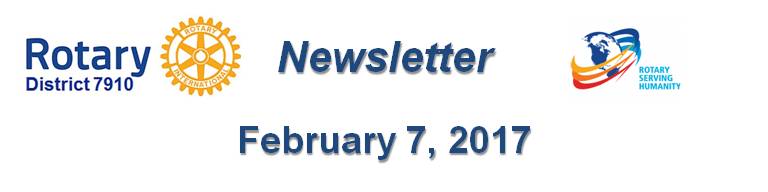 donation to Polio Plus would be great birthday present to RotaryBy Carl Good III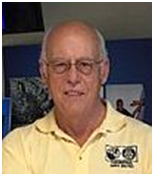 District 7910 is behind in donations to Polio Plus for the 2016-2017 Rotary year. Twenty-nine clubs in our district have yet to donate, as reflected in the Rotary International Foundation Reports. While I know that some clubs are planning to donate, they have yet to do so.Here are the forms, in PDF format, for club donations and individual donations.  For The Rotary Foundation Donation Form, with the “Club” and “Polio Plus Fund” boxes highlighted, click here.For The Rotary Foundation Donation Form, with the “Individual” and “Polio Plus Fund” boxes highlighted, click here.If you are having trouble with the donation process, please contact me at carlgood@yahoo.com, and I would help. Many thanks to those who have donated to date.  A donation to Polio Plus would be a great birthday present to Rotary as it celebrates the 100th anniversary of The Rotary Foundation.Worth a listenA recent science podcast interviewed Dr. Jay Wenger, MD (shown, right), director of polio-eradication efforts of the Bill and Melinda Gates Foundation. It is one of the best descriptions of the program that I have heard – and is worth a listen.Dr. Wenger discusses the history of wild poliovirus, including its devastating medical effects as well as the incredible success of the Global Polio Eradication Initiative. (Oral polio vaccination has reduced cases around the world by 99.9 percent since 1988.) In addition, they focus on new cases in Nigeria, and why it is more important than ever to focus on final eradication efforts. To support the End Polio Now effort, click here.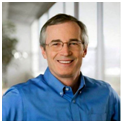 LISTEN NOWVirtual-reality films bring a new dimension to polio fight  At this year’s World Polio Day celebration in Atlanta, Rotary harnessed the power of virtual-reality technology to build empathy and inspire action in our fight to eradicate polio.Learn more about the films, click here.To watch the video of World Polio Day in Atlanta, click here.If you are had an event for World Polio Day (or Week) last fall, please send me a brief description. We are keeping track of the events. READ MORECarl Good III, chair of the District Polio Subcommittee, may be reached at carlgood@yahoo.com.Return to February 7 NewsletterVisit our website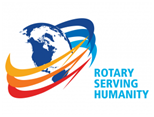 'Like' our Facebook page'Follow' us on TwitterWatch our videosView our photo albums